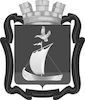 СОВЕТ ДЕПУТАТОВГОРОДСКОГО ПОСЕЛЕНИЯ КАНДАЛАКША КАНДАЛАКШСКОГО МУНИЦИПАЛЬНОГО РАЙОНАПЯТОГО СОЗЫВАР Е Ш Е Н И Еот 25 января 2022 года                                                                                                         № 213О внесении изменений в решение Совета депутатов городского поселения Кандалакша Кандалакшского района от 31.08.2021г. № 132 «Об утверждении Положения о денежном содержании, дополнительных выплатах и материальном стимулировании муниципальных служащих в органах местного самоуправления муниципального образования городское поселение Кандалакша Кандалакшского района»В соответствии с Федеральным законом от 06.10.2003г. № 131-ФЗ «Об общих принципах организации местного самоуправления в Российской Федерации», Федеральным законом от 02.03.2007г. № 25- ФЗ «О муниципальной службе в Российской Федерации», Законом Мурманской области от 29.06.2007г. № 860-01-ЗМО «О муниципальной службе в Мурманской области», Уставом муниципального образования городское поселение Кандалакша Кандалакшского района и на основании экспертного заключения Министерства юстиции Мурманской области от 23.11.2021г. № 05-03/2949-КЗ,Совет депутатовгородского поселения КандалакшаКандалакшского муниципального районарешил:1. Внести в решение Совета депутатов городского поселения Кандалакша Кандалакшского района от 31.08.2021г. № 132 «Об утверждении Положения о денежном содержании, дополнительных выплатах и материальном стимулировании муниципальных служащих в органах местного самоуправления муниципального образования городское поселение Кандалакша Кандалакшского района» следующие изменения:1.1. в пункте 1.1.2. Положения  слова «, если иное не установлено настоящим Положением» исключить;1.2. в пункте 3.3. Положения слова «муниципальную должность» заменить словами «должность муниципальной службы» во всех случаях;1.3. в пункте 4.3. Положения слова «нормативными правовыми актами муниципального образования» заменить словами «муниципальным нормативным правовым актом Совета депутатов городского поселения Кандалакша Кандалакшского района»;1.4. в пункте 7.2 Положения слова «постановлением Министерства труда Российской Федерации от 23.12.1994 № 84 «Об утверждении разъяснения «О порядке выплаты процентных надбавок должностным лицам и гражданам, допущенным к государственной тайне» заменить словами «приказом Минздравсоцразвития Российской Федерации от 19.05.2011 № 408н «О порядке выплаты ежемесячных процентных надбавок гражданам, допущенным к государственной тайне на постоянной основе, и сотрудникам структурных подразделений по защите государственной тайны»;1.5. в пункте 9.5 Положения слова «, как правило, на основании ходатайства руководителя структурного подразделения» исключить;1.6. в пункте 9.8 Положения слова «прохождением курсов повышения квалификации и переподготовки» заменить словами «получением дополнительного профессионального образования»;1.7. в пункте 9.9 Положения второе предложение исключить;1.8. в абзаце пятом пункта 10.2 Положения слова «трудовую пенсию» заменить словами «страховую пенсию»;1.9. в абзаце пятом пункта 11.6 Положения слова «трудовую пенсию» заменить словами «страховую пенсию»;1.10. в абзаце втором пункта 11.8 Положения слова «трудовую пенсию» заменить словами «страховую пенсию»;1.11. в пункте 12.8 Положения слова «прохождением курсов повышения квалификации и переподготовки» заменить словами «получением дополнительного профессионального образования»;1.12. пункт 13.2 Положения изложить в следующей редакции:«13.2. Муниципальному служащему, замещающему должность муниципальной службы в Совете депутатов городского поселения Кандалакша Кандалакшского муниципального района, достигшему возраста, дающего право на страховую пенсию по старости, производится единовременное поощрение за многолетнюю безупречную муниципальную службу при наличии стажа муниципальной службы не менее 12,5 лет, исчисленного в соответствии с пунктами 1-3 статьи 25 и пунктом 2 статьи 37 Закона Мурманской области от 29.06.2007 № 860-01-ЗМО «О муниципальной службе в Мурманской области», в том числе не менее 5 лет стажа муниципальной службы в органах местного самоуправления муниципальных образований (избирательных комиссиях муниципальных образований) Мурманской области»;1.13. в пункте 13.4 Положения слова «трудовую пенсию» заменить словами «страховую пенсию»;1.14. пункт 13.6 Положения изложить в следующей редакции:«13.6. Единовременное поощрение за многолетнюю безупречную муниципальную службу не производится в случае, если муниципальному служащему уже производилось данное поощрение либо осуществлялась единовременная компенсационная денежная выплата в связи с выходом на страховую (трудовую) пенсию.»;1.15. приложение № 1 к Положению изложить в следующей редакции:«Приложение № 1к Положению об оплате трудамуниципальных служащих органов местного самоуправлениямуниципального образование городское поселение КандалакшаРазмеры должностных окладов муниципальных служащих муниципального образованиягородское поселение Кандалакша Кандалакшского района3. Опубликовать настоящее решение в периодическом печатном издании «Информационный бюллетень администрации муниципального образования Кандалакшский район» и разместить на сайте муниципального образования городское поселение Кандалакша Кандалакшского муниципального района.Глава муниципального образования                                                                             Е.В. Ковальчук№п/пНаименование должности Размер должностного оклада (в рублях)Размер должностного оклада (в рублях)№п/пНаименование должности Минимальный размер Максимальный размер1.Глава администрации71142.Заместитель главы администрации60333.Начальник отдела администрации(со статусом юридического лица)522557894.Начальник отдела администрации461251095.Заместитель начальника отдела администрации(со статусом юридического лица)471650606. Заместитель начальника отдела администрации414244457.Заведующий сектором администрации339439928.Главный специалист327538539.Ведущий специалист3017354910.Специалист 1 - ой категории2652312111.Специалист 2-ой категории2272267512.Специалист15151783